Тематический план занятий семинарского типапо модулю дисциплины«Гистология»для обучающихсяпо направлению подготовки «Биология», профиль Биохимия  - тема 2  - сущностное содержание Обсуждено на заседании кафедры гистологии, эмбриологии, цитологии, протокол № 10 от «06» июня 2023 г.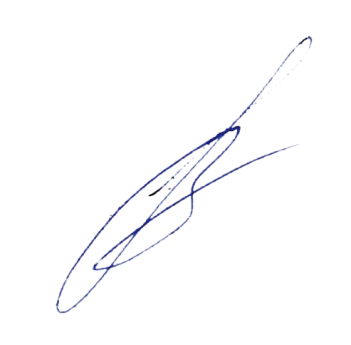 Заведующий кафедрой  					В.Л. Загребин№Тематические блокиЧасы (академ.)1Цитология, цели, задачи, методы. Правила работы с микроскопом. Виды микроскопии.22Общая морфология клетки. Строение и функции клеточной мембраны.23Органоиды клетки общего назначения. Цитоскелет клетки.24Органоиды клетки специального назначения. Включения цитоплазмы.25Ядро. Ядерная оболочка, комплекс ядерной поры.26Контроль знаний и умений по тематическим блокам 1, 2, 3, 4, 5.127Клеточный цикл. Интерфаза. Деление клеток. Митоз. Мейоз.28Дифферон. Понятие о стволовых клетках.29Гибель клетки.210Эмбриология. Половые клетки. Оплодотворение. Дробление. Ранние стадии эмбриогенеза.211Дифференцировка зародышевых листков. Гистогенез. Органогенез. Внезародышевые органы.212Контроль знаний и умений по тематическим блокам 6, 7, 8, 9, 10.1213Учение о тканях. Классификация тканей. Эпителиальная ткань.214Кровь. Форменные элементы крови. Плазма.215Собственная соединительная ткань.216Хрящевая и костная ткани.217Мышечная ткань.218Нервная ткань.219Контроль знаний и умений по тематическим блокам 12, 13, 14, 15, 16, 17.1 2Итого:38